16th January 2019Dear ParentsWe are looking to update our Pupil Profile Records in school and would like to add your child’s photo to our computerised record system.  If you have any objection and would like to discuss this further, please do not hesitate to contact the school.Please could you sign the permission slip below and return to your class teacher.Yours sincerelyMr D McGarvieHeadteacher…………………………………………………………………………………………………I do / do not give permission for my child’s photograph to be used on their Pupil Profile Record for the school’s computerised record system.Name of child:	………………………………………..	Class:	…………………..Signed:		………………………………………..	Date:	…………………..			Parent / Guardian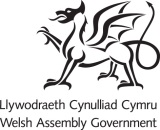 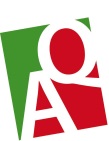 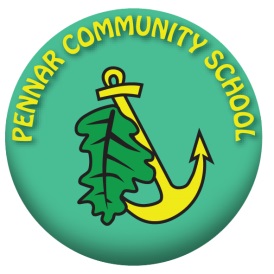 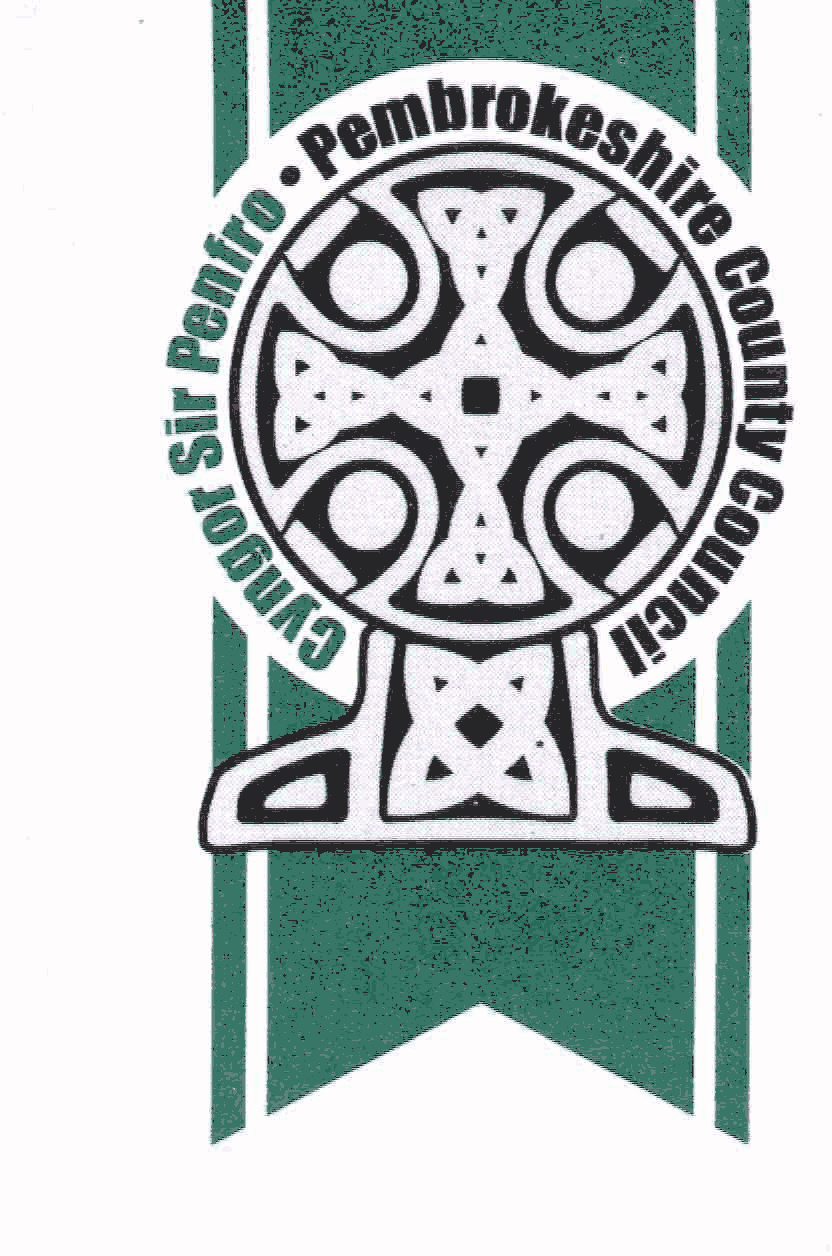 Pennar Community SchoolYsgol Gymunedol PennarOwen Street, Pennar, Pembroke Dock, Pembs,  SA72 6SLTel: 01646 684402   Fax: 01646 685056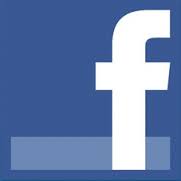 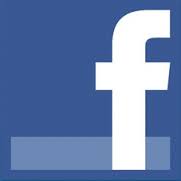 Email: admin.pennar@pembrokeshire.gov.ukHeadteacher:  Mr. D. McGarvie -  Pennaeth    Website address:  pennarcommunity.pembrokeshire.sch.uk   